Правильность сведений, представленных в информационной карте, подтверждаю: _____________________  (_Смирнов Алексей Петрович)                            (подпись)                                                                                                                                                                                                                                                      (фамилия, имя, отчество участника)«1» февраля  2024 г.      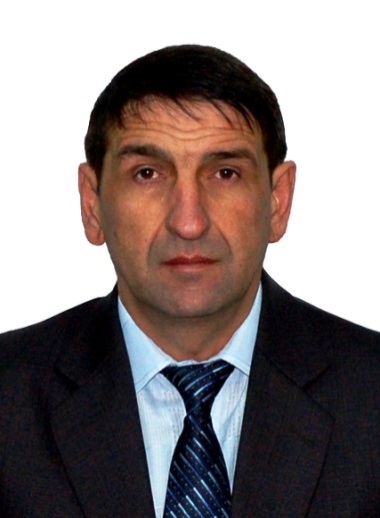 Информационная карта участника районного конкурса «Учитель года Чувашии – 2024» Смирнов (фамилия)Алексей Петрович (имя, отчество)Яльчикский муниципальный округ (наименование района, города Чувашской Республики)1. Общие сведения1. Общие сведенияМуниципальное образованиеЯльчикский муниципальный округНаселенный пунктс. Новые ШимкуссыДата рождения (день, месяц, год)12 февраля 1968 годаМесто рожденияс. Новые Шимкусы Яльчикского района ЧАССРАдреса в Интернете (сайт, блог  и т. д.), где можно познакомиться с участником и публикуемыми им материалами https://nbbatyr-yaltch.edu21.cap.ru/?otype=ou&ou=4340  http://www.proshkolu.ru/user/SmirnovAP/ 2. Работа2. РаботаМесто работы (наименование образовательной организации в соответствии с уставом)Муниципальное бюджетное общеобразовательное учреждение "Новобайбатыревская средняя общеобразовательная школа Яльчикского муниципального округа Чувашской Республики"Занимаемая должностьУчитель истории и обществознанияПреподаваемые предметыИстория, обществознаниеКлассное руководство в настоящее время, в каком классе Общий трудовой и педагогический стаж (полных лет на момент заполнения анкеты)38 – общий стаж21 – педагогический стажКвалификационная категорияперваяПочетные звания и награды (наименования и даты получения)Почетная Грамота Министерства образования и молодежной политики Чувашской Республики, 2016.Благодарность Главного федерального инспектора по Чувашской Республике, 2015.Почетная Грамота Министерства культуры, по делам национальностей, информа-ционной политики и архивного дела Чувашской Республики, 2011.Грамота отдела образования и молодежной политики администрации Яльчикского района Чувашской Республики, 2009.Послужной список (места и сроки работы за последние 10 лет)•	С 2010 по 2024 г. учитель истории и обществознания МБОУ «Ново-байбатыревская СОШ»Преподавательская деятельность по совместительству (место работы и занимаемая должность)3. Образование3. ОбразованиеНазвание и год окончания учреждения профессионального образованияЧувашский государственный университет имени И.Н.Ульянова, 2000 годСпециальность, квалификация по дипломуИсторик. Преподаватель историиДополнительное профессиональное образование за последние три года (наименования образовательных программ, модулей, стажировок и т. п., места и сроки их получения)БОУ ДПО(ПК)С «Чувашский республи-канский институт образования», 2021. Повышение квалификации по программе «Реализация компетентностной модели обучения средствами социогуманитарных дисциплин в соответствии с требованиями ФГОС».Знание иностранных языков (укажите уровень владения)Немецкий язык, перевожу со словаремУченая степеньНазвание диссертационной работы (работ)Основные публикации (в т. ч. брошюры, книги)1.	Книга «Новые Шимкусы. Время… События…Люди…». История села Новые Шимкусы Яльчикского района Чувашской Республики2.	Книга «Ученья свет». Краткая история школы села Новые Шимкусы Яльчикского района Чувашской Республики  4. Общественная деятельность4. Общественная деятельностьУчастие в общественных организациях (наименование, направление деятельности и дата вступления)       Член союза краеведов Чувашии с 1994 г.       Член Российского Военно-исторического общества.Участие в деятельности управляющего (школьного) советаУчастие в разработке и реализации муниципальных, региональных, федеральных, международных программ и проектов (с указанием статуса участия)В проекте Приволжского федерального округа «Победа», приуроченного 70-летию Победы. II место на  республиканском этапе (2015)5. Досуг5. ДосугХоббиЖивопись маслом, рыбалкаСпортивные увлеченияВолейболСценические талантыУчастник драмкружка при Новошим-кусском ИКЦ6. Контакты6. КонтактыРабочий адрес с индексом429384    Чувашская Республика,  Яльчикский район, с. Новое Байбатырево, ул. Центральная, д. 75Домашний адрес с индексом429388    Чувашская Республика,  Яльчикский район, с. Новые Шимкусы, ул. Центральная, д. 68Рабочий телефон с междугородним кодом8-835-49-600-21Домашний телефон с междугородним кодомМобильный телефон с междугородним кодом8-961-347-80-33 Личная электронная почтаSap.muz@yandex.ru Адрес личного сайта в ИнтернетеАдрес школьного сайта в Интернетеhttps://nbbatyr-yaltch.edu21.cap.ru/?otype=ou&ou=4340  7. Профессиональные ценности7. Профессиональные ценностиПедагогическое кредо участника«Плохой учитель преподносит истину, хороший учит ее находить»Почему нравится работать в школеМне нравится шум на переменах, вечная занятность и суета школьной жизни. Я – продолжатель традиций своей педа-гогической семьи.Профессиональные и личностные ценности, наиболее близкие участникуИметь хорошую предметную подготовку, владеть общей педагогической и психологической культурой. Любозна-тельность, наблюдательность, порядоч-ность, толерантность.В чем, по мнению участника, состоит основная миссия победителя конкурса «Учитель года Чувашии – 2024»Вдохновлять своих коллег, работающих в инновационном режиме,   на постоянное развитие, самосовершенствование, во-влекать их в творческую деятельность, делиться своим опытом.8. Приложения8. ПриложенияПодборка цветных фотографий:  1. портрет 913 см;  2. жанровая (с учебного занятия, внеклассного мероприятия, педагогического совещания и т. п.);  3. дополнительные жанровые фотографии (не более 5)Представляется на компакт-диске в формате JPEG («*.jpg») с разрешением не менее 300 точек на дюйм без уменьшения исходного размераИнтересные сведения об участнике, не раскрытые предыдущими разделами (не более 500 слов)      В 2010 и  2015 гг. прошли персональные выставки работ (живопись маслом) в Яльчикском краеведческом народном музее.      Организатор 4-х районных научно-практических краеведческих конференций учителей и учащихся.      Выпустил электронный диск с исследовательскими работами участников районной краеведческой конференции.      Автор видеофильма «Великая Отечественная война 1941-1945 гг. в судьбах сельчан».Не публиковавшиеся ранее авторские статьи и разработки участника, которые он хотел бы опубликовать в средствах массовой информацииПредставляется на компакт-диске в формате DOC («*.doc») в количестве не более пяти